Book ReviewWe hope you have been keeping yourself busy by reading lots of books in your dens during lockdown.A book review's purpose is to help people decide whether or not the book would interest them enough to read it. Reviews are a sneak peek at a book, not a summary.We would love to hear what you have been reading; use the book review template to tell us all about your favourite book.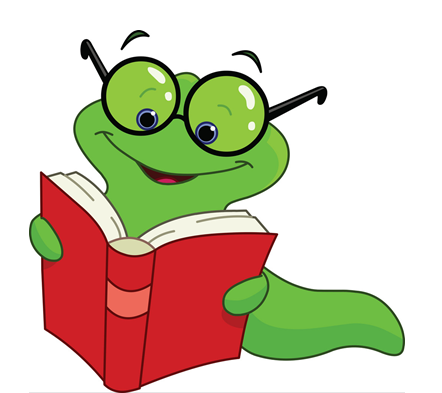 